1. Фамилия, Имя, Отчество2. Место работы3. Должность, ученая степень4. Контактные телефоны5. Адрес  для отправки оригиналов документов6. Сведения о докладе7. Форма участия8. ПроживаниеДата заполнения	   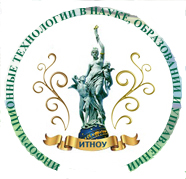                                                  ЗАЯВКА           НА УЧАСТИЕ В  52 МЕЖДУНАРОДНОЙ КОНФЕРЕНЦИИ
Информационные технологии в науке, образовании и управлении                 Information technologies in science, education and management                                        IT + SE`23                                ОСЕННЯЯ СЕССИЯ          Крым, Гурзуф, 23 сентября – 30 сентября 2023 г. ФамилияИмяОтчествоДолжность Ученая степеньКод городаДомашнийРабочийМобильныйE-MailИндексГородУлицаДом, корп.КвартираНазвание докладаОчнаяЗаочнаяДаты заезда/отъезда